FREE!DIABETES EDUCATION CLASS______________________________________________________________________________________________________When:	  	Wednesday, March 20, 2019		Time:		11:30 am – 12:30 pmWhere:	CAVA Conference Room	42557 WoodwardBloomfield Hills, Mi. 48304 Topics include:Diabetes Medication    Management                                        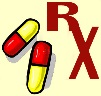 Diet   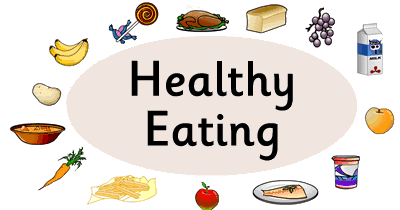 Exercise  Questions/Answers  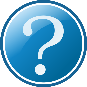 *Please register with the receptionistHope you can join us….